Группа №12Сидим дома с пользой!Тема недели 12.05- 15.05 «Моя страна» Вторник 12 маяПознание окружающего мира  Тема: «Моя страна»  - Побеседуйте с ребёнком.-Россия – это страна, в которой мы живём.-Россия занимает первое место по территории среди всех стран мира.-Какие народы проживают в России?-Какой город  является столицей нашей  Родины?-Глава Российского государства – Президент. Скажи, как его зовут  (фамилия, имя, отчество).- Почему мы называем  Россию Родиной?- Почему мы зовём Россию Матушкой?-Нарисуйте свою малую Родину (Это могут быть  город, дом или улица,  семья или друзья.)-Д/ игра «Что перепуталось»  Цель: закреплять навыки порядкового счета, развивать зрительное восприятие, память, внимание.Среда   13 мая-Развитие математических представлений Тема № 35.Задачи: уточнить понимание независимостей числа от цвета предметов, размера, расстояния между ними, формы расположения и от направления счета; учить при ответе на вопросы «Сколько всего?» и «Какой по счету?» пользоваться соответственно количественными и порядковыми числительными; определять вес предметов (развивать барическое чувство), «тяжелее-легче», «самый тяжелый-самый легкий» (выстраивать сериационный ряд из трех различных по весу предметов).-Послушайте  с ребёнком гимн России. Помогите ему ответить на вопросы.- В каких случаях исполняется гимн России?- Назови авторов стихов и музыки гимна России. Автор пишет о России: священная, любимая, родная.- Какие из этих слов выражают любовь поэта к Родине?- Какие слова выражают чувство гордости за Родину?- Какие поэтические слова нашёл автор, чтобы изобразить величие и бескрайность нашей Родины?Предложите ребёнку выучить наизусть одно из стихотворений (по выбору). https://www.baby.ru/blogs/post/358848915-196054806/Четверг 14 мая-   Просмотр видеоролика  «Моя Родина – Россия» https://kopilkaurokov.ru/nachalniyeKlassi/presentacii/rossiia-rodina-moia-1-Работа в тетрадях. «Продолжи узор по клеточкам» - развитие графических навыков.-Чтение стихотворения З.Александровой «Родина» Цель: формировать представление об образе Родины, родного края; наполнить их значимым эмоционально-насыщенным содержанием; развивать умение вслушиваться в слова, понимать их значение.-Д/Игра: « Подбери признаки к нашей Родине, России»   Родина — какая? (любимая, необъятная, могучая, родная, бескрайняя, беззащитная, прекрасная, богатая, весёлая, огромная, красивая)Пятница 15 маяОзнакомление с природой.  Тема: «Как вести себя на природе» Задача: формировать представления о разнообразии природы России, ее значении в жизни людей, необходимости ее охраны; закладывать основы экологически грамотного и безопасного поведения в природе.-Просмотр видеоролика: «Народы России». Цель: знакомить детей с разными народами, населяющими Россию. Побуждать детей уважительно относиться к культуре разных народов.-Объяснить ребенку значение пословиц Пословицы о родном крае:-Родной край – сердцу рай.- Нет в мире краше Родины нашей.- Всякому мила своя сторона.-Игра  «Что мы делаем не скажем, дружно, весело покажем»-учить детей развивать умение легко выполнять действия, приучать к соблюдению правил в игре.Поделка на тему " Моя Страна".У кого какие идеи есть?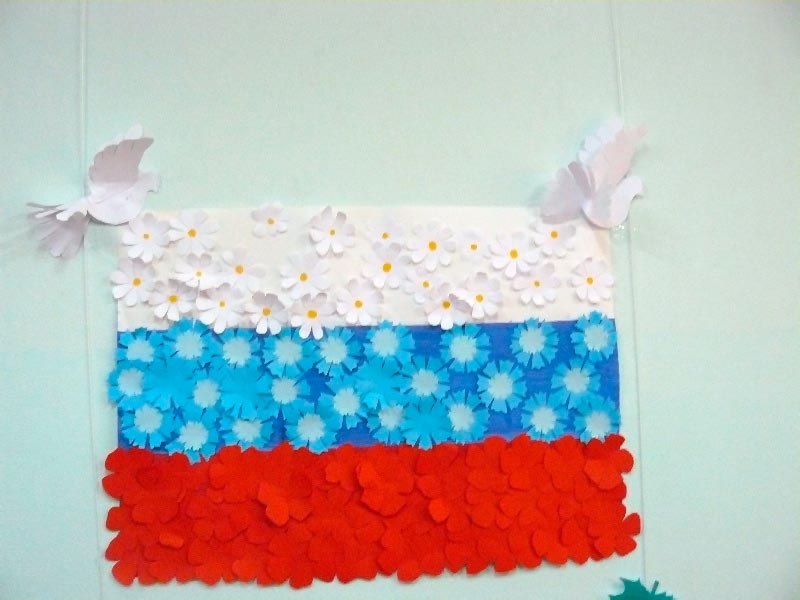 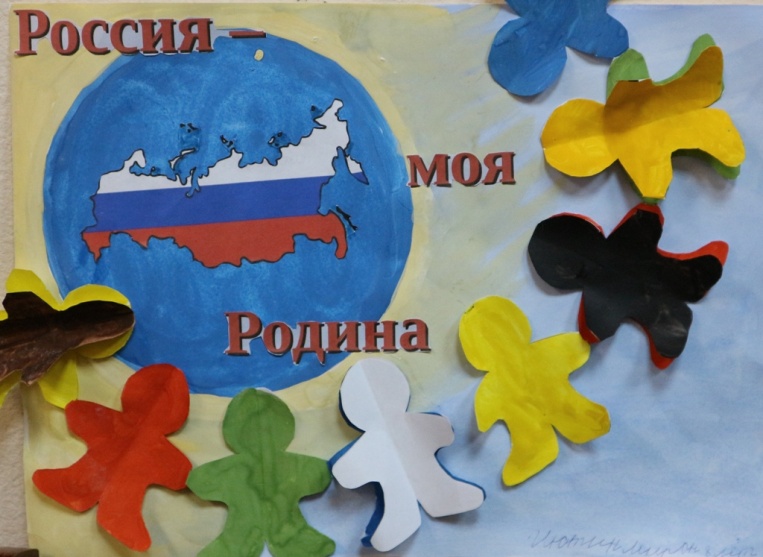 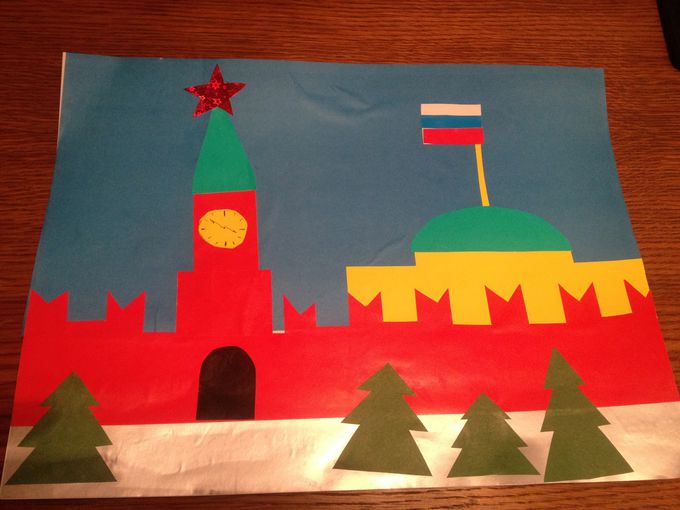 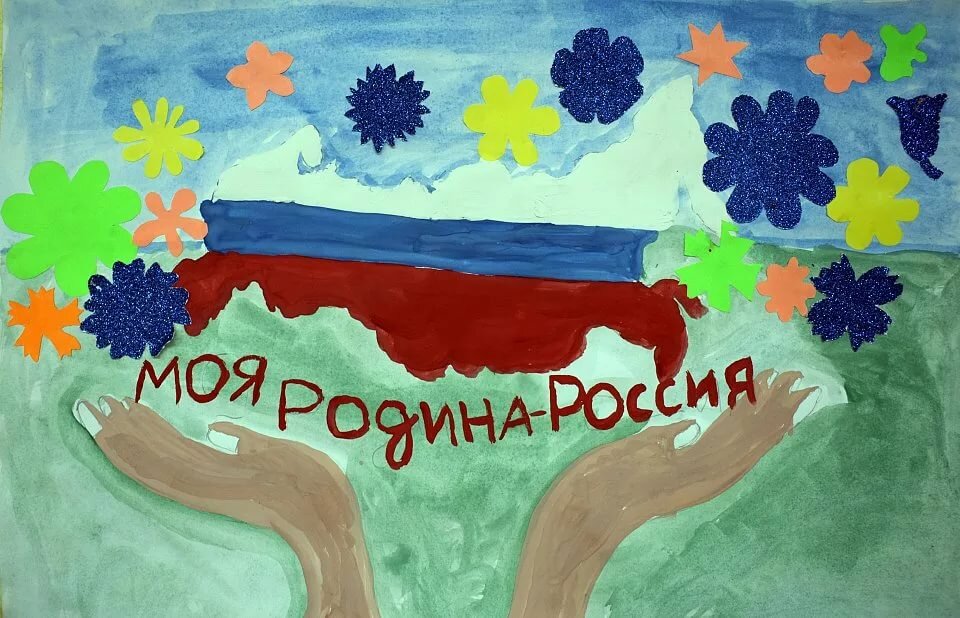 